Памятка для подачи заявления через сайт ПФР о доставке пенсии в случае первичного назначения пенсии либо изменения организации доставки пенсии1. На сайте ПФР зайти в Личный кабинет гражданина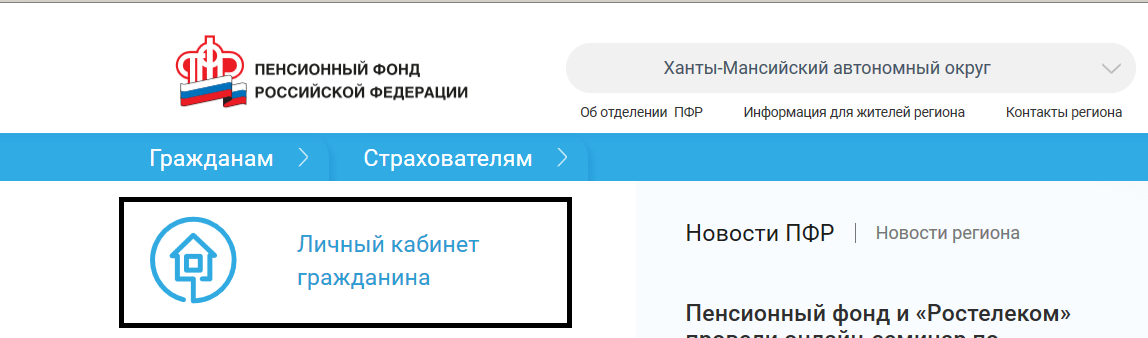 2. Нажать кнопку "Вход" и ввести логин и пароль от сайта "Госуслуги"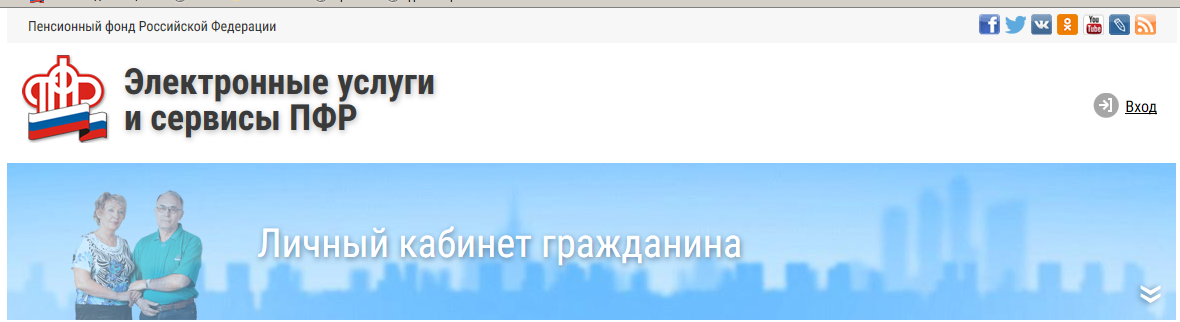 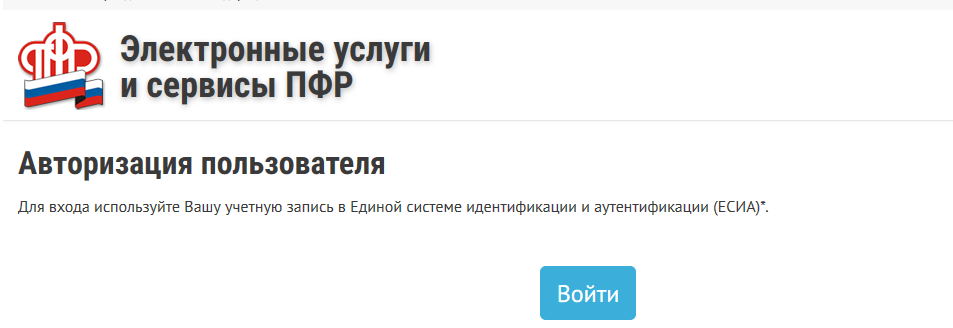 3. Выбрать "Подать заявление о доставке пенсии"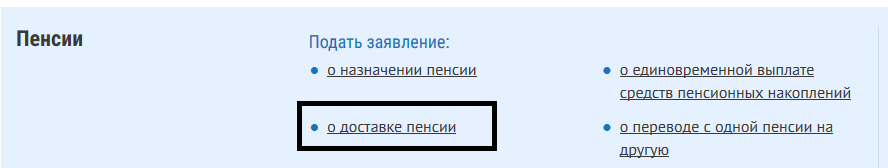 4. В пункте 1 "Территориальный орган ПФР" заполняется автоматически (при необходимости можно внести изменения в ручном режиме). Способ подачи заявления  выбрать "Лично".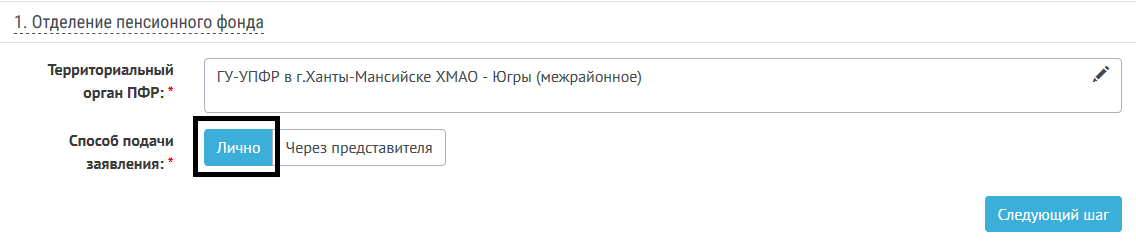 5. В пункте 2 "Данные заявителя" заполняются автоматически, в соответствии с данными на сайте Госуслуг (при необходимости можно внести изменения в следующих строках:  место рождения, гражданство, место жительства, место пребывания, место фактического проживания)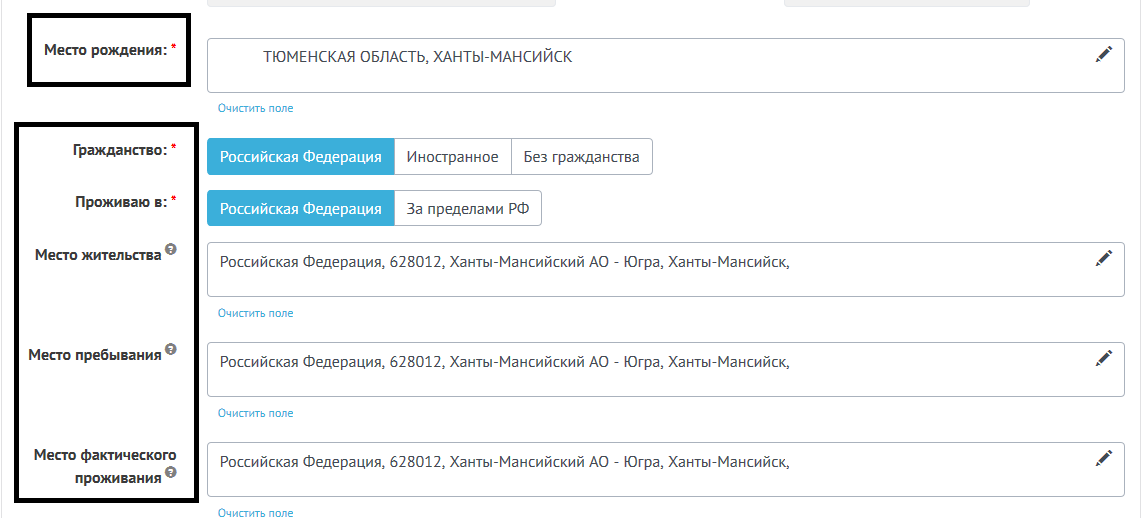 6. В пункте 3  в строке Кому - выбрать Пенсионеру, далее выбрать место доставки (например, по месту фактического проживания), в строке Через - выбрать организацию доставки (например, кредитная организация)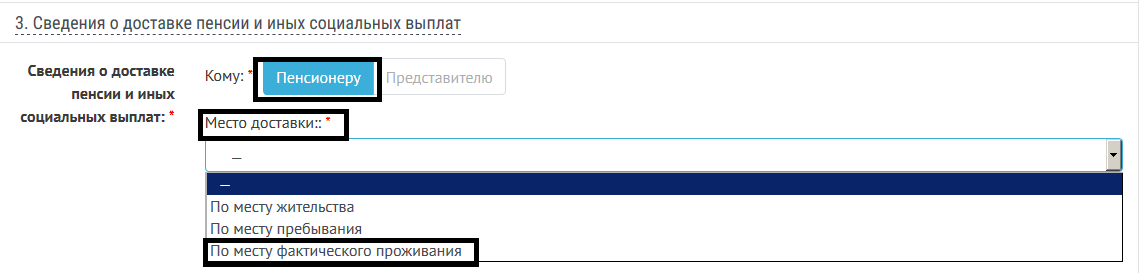 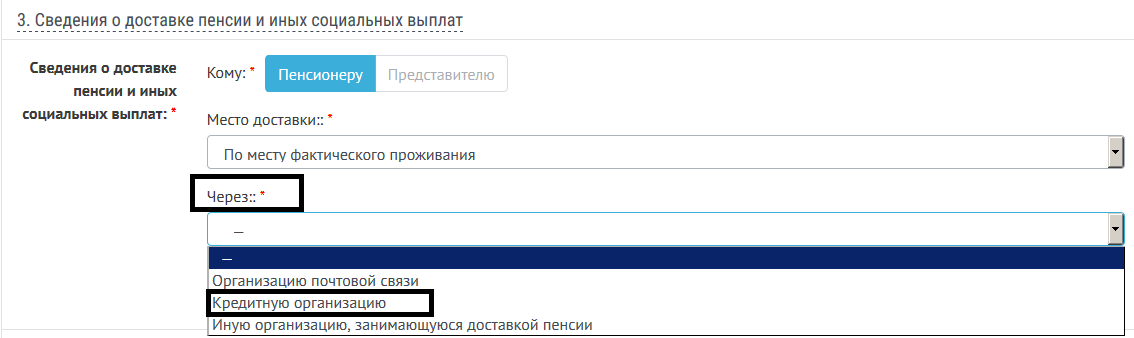 Далее необходимо указать наименование организации и счет, на который нужно перечислять пенсию. Графа "Адрес" заполняется автоматически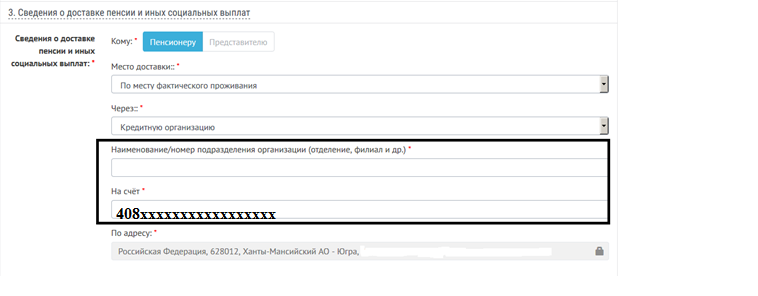 В случае, если доставка организована через организацию почтовой связи, необходимо указать номер почтового отделения и способ вручения 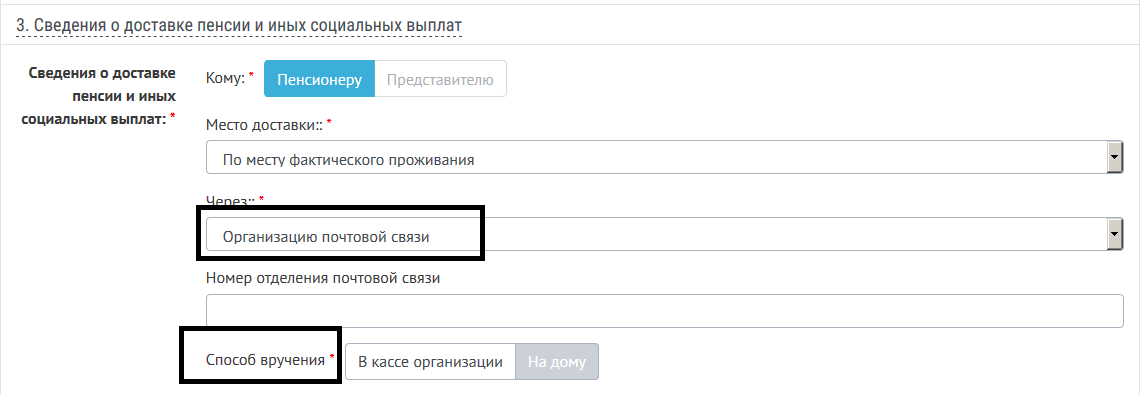 7. Заполнить пункт 4 заявления и нажать кнопку "Сформировать заявление"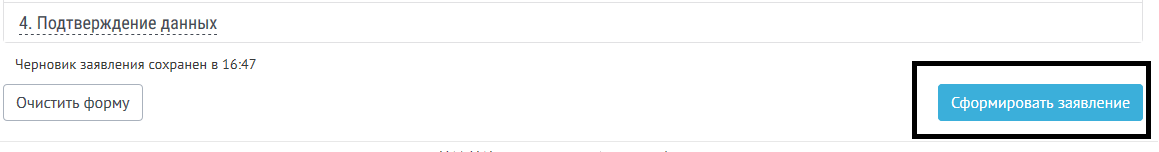 8. После того, как заявление будет сформировано, нажать кнопку "Отправить заявление"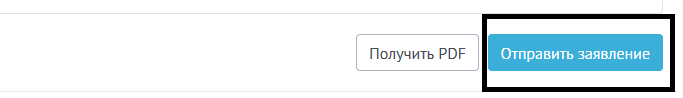 9. Обработку заявления можно увидеть во вкладке "История обращений"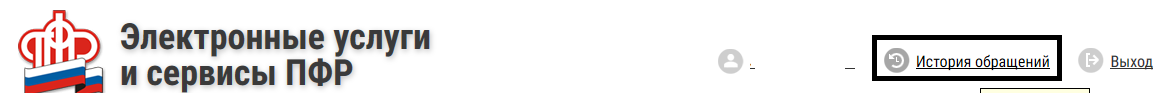 Примечание: 	После получения и обработки заявления пенсия будет перечисляться способом, указанным в заявлении.  